Резюме участника школьного этапа республиканского конкурса «Самый классный классный»Достоверность сведений, представленных в информационной карте, подтверждаю: 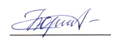 							Борисова Наталья Борисовна	  (подпись)                                                                      (фамилия, имя, отчество участника)«9» февраля 2021 г.        1. Общие сведения1. Общие сведенияФИОБорисова Наталья БорисовнаДата рождения (день, месяц, год) 12.09.1992Место рожденияЧувашская РеспубликаАдреса в Интернете (сайт, блог и т. д.), где можно познакомиться с участником и публикуемыми им материалами https://vk.com/id2011293462. Работа2. РаботаМесто работы (наименование образовательной организации в соответствии с уставом)МБОУ «СОШ № 33» г. ЧебоксарыЗанимаемая должность, преподаваемые предметыУчитель начальных классовКлассное руководство в настоящее время, в каком классе  4а классОбщий трудовой и педагогический стаж (полных лет на момент заполнения анкеты)5 летКвалификационная категорияПервая квалификационная категорияПочетные звания и награды (наименования и даты получения)Почетная грамота управления образования администрации г. Чебоксары, 20193. Образование3. ОбразованиеНазвание и год окончания учреждения профессионального образования1)Федеральное государственное бюджетное образовательное учреждение высшего профессионального образования «Марийский государственный университет», факультет начальных классов, - 2015 Специальность, квалификация по дипломуПедагогика и методика начального образования с дополнительной специальностью Информатика, год окончанияДополнительное профессиональное образование за последние три года (наименования образовательных программ, модулей, стажировок и т. п., места и сроки их получения)1) «Содержание и актуальные проблемы преподавания учебного курса "Основы религиозных культур и светской этики"» Бюджетное учреждение Чувашской Республики дополнительного образования "Чувашский республиканский институт образования" Министерства образования и молодежной политики Чувашской Республики, 20182) «Метопредметный подход в обучении -основа ФГОС ОО» ГАОУ "институт развития образования Республики Татарстан", 20183) «Проектирование инклюзивного образовательного пространства:организация урочной и внеурочной деятельности для детей с ОВЗ» ГАОУ ДПО "Институт развития образования Республики Татарстан", 20184)«Конфликтологическая компетентность педагогических работников» Бюджетное учреждение Чувашской Республики дополнительного профессионального образования "Чувашский республиканский институт образования" Министерства образования и молодежной политики Чувашской Республики, 20185) "Организация образовательной деятельности метапредметного типа" Бюджетное образовательное учреждение дополнительного профессионального образования специалистов "Чувашский республиканский институт образования" Министерства образования и молодежной политики Чувашской Республики, 2019Основные публикации (в т. ч. брошюры, книги)Электронный сборник статей по итогам Единого городского методического дня ЦМИРО «Подготовка ребенка к школе». Осень 2019г.4. Общественная деятельность4. Общественная деятельностьУчастие в общественных организациях (наименование, направление деятельности и дата вступления в профсоюз)дата вступления в профсоюз 01.10.2015 председатель первичной профсоюзной ячейки с  Участие в деятельности управляющего (школьного) советаРуководитель школьного методического объединения учителей начальных классов5. Досуг5. ДосугХоббиАлмазная вышивка6. Контакты6. КонтактыАдрес личного сайта в Интернетеhttps://vk.com/id201129346Адрес школьного сайта в Интернетеhttp://sosh33.citycheb.ru/7. Профессиональные ценности7. Профессиональные ценностиПедагогическое кредо участникаЕсли учитель имеет только любовь к делу, он будет  хороший  учитель. Если учитель имеет только любовь к ученикам, как  отец,  мать, он  будет  лучше того учителя, который прочел все книги, но не имеет любви   ни к делу, ни к ученикам. Если  учитель  соединяет  в себе  любовь к  делу  и к ученикам, он совершенный учитель.                                                                                  (Л.Н.Толстой ).Почему нравится работать в школеЯ люблю детей. Лучшая награда для учителя – видеть радость на лицах детей от собственных открытий и находок.Профессиональные и личностные ценности, наиболее близкие участникуТворчество и самореализация в профессии; ориентация на интересы и потребности ученика, взаимодействие и сотрудничество с детьми и коллегами; духовное совершенствование и приобщение к ценностям культуры.8. Приложения8. ПриложенияИнтересные сведения об участнике, не раскрытые предыдущими разделами (не более 500 слов)Я люблю путешествовать по России, потому, что можно узнать и полюбить новые культуры, увидеть потрясающие пейзажи и пересмотреть свое отношение к тому, что у тебя уже есть. Все это помогает мне пробудить в детях больший интерес к жизни.